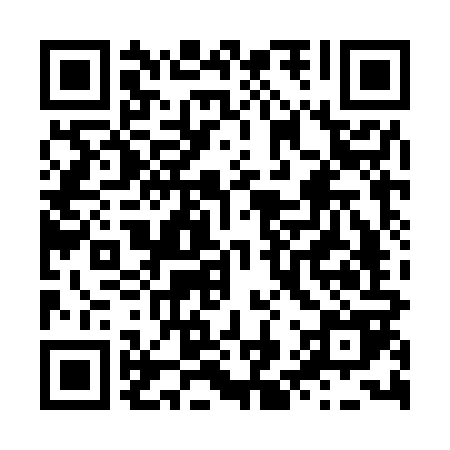 Prayer times for Imsil County, South KoreaWed 1 May 2024 - Fri 31 May 2024High Latitude Method: NonePrayer Calculation Method: Muslim World LeagueAsar Calculation Method: ShafiPrayer times provided by https://www.salahtimes.comDateDayFajrSunriseDhuhrAsrMaghribIsha1Wed4:045:3912:284:137:178:472Thu4:035:3812:284:137:188:483Fri4:015:3712:284:137:198:494Sat4:005:3612:284:137:208:505Sun3:595:3512:284:137:218:516Mon3:575:3412:284:137:228:527Tue3:565:3312:274:147:228:538Wed3:555:3212:274:147:238:559Thu3:535:3112:274:147:248:5610Fri3:525:3012:274:147:258:5711Sat3:515:2912:274:147:268:5812Sun3:505:2812:274:147:278:5913Mon3:485:2812:274:147:279:0014Tue3:475:2712:274:147:289:0215Wed3:465:2612:274:157:299:0316Thu3:455:2512:274:157:309:0417Fri3:445:2512:274:157:319:0518Sat3:435:2412:274:157:319:0619Sun3:425:2312:274:157:329:0720Mon3:415:2212:274:157:339:0821Tue3:405:2212:284:157:349:0922Wed3:395:2112:284:167:349:1023Thu3:385:2112:284:167:359:1124Fri3:375:2012:284:167:369:1225Sat3:365:2012:284:167:379:1326Sun3:355:1912:284:167:379:1427Mon3:345:1912:284:167:389:1528Tue3:345:1812:284:177:399:1629Wed3:335:1812:284:177:399:1730Thu3:325:1712:294:177:409:1831Fri3:325:1712:294:177:419:19